Всероссийский конкурс экологических и экопросветительских проектов«Волонтеры могут все»Номинация – «Будущее за нами, эковолонтеры»Проект«ЭкоКлуб»Авторы проекта:Колпакова Мария, Тохтаев Кирилл, обучающиеся объединения «Я исследователь» МАУДО «Детский эколого-биологический центр №4», ученики 8 класса МАОУ «Гимназия №77»Руководители:Яковлева Любовь Григорьевна, педагог дополнительного образования МАУДО «ДЭБЦ№4»; Ахметшина Лилия Расиховна, учитель биологии МАОУ «Гимназия №77»Место реализации проекта:Республика Татарстан, г. Набережные Челны, МАУДО «Детский эколого-биологический центр №4», МАОУ «Гимназия №77», 8 классНабережные Челны, 2021ОглавлениеПАСПОРТ ПРОЕКТА	31.	Концепция	42.	АКТУАЛЬНОСТЬ ПРОЕКТА	43.	ЦЕЛЬ  и задачи ПРОЕКТА	44.	Целевая группа проекта	55.	Ресурсное обеспечение проекта	56.	Программа  проектных мероприятий	57.	Бюджет проекта	188.	Основные критерии и показатели эффективности реализации проекта	199.	ИСКЛЮЧЕНИЯ ПРОЕКТА	2010.ОГРАНИЧЕНИЯ ПРОЕКТА	2011. ПЛАН УПРАВЛЕНИЯ РИСКАМИ	20Заключение	21ПАСПОРТ ПРОЕКТАКонцепцияДанный проект ориентирован на проведение мероприятий, связанных с пропагандой бережного отношения к природе и практических действий, связанных с улучшением экологии города. Знакомясь с экологическими проблемами нашего города на уроках по окружающему миру, мы при поддержке родителей приняли решение создать ЭкоКлуб, деятельность которого будет направлена   на пропаганду Три «Э»:- Экологическое воспитание;- Экологическое образование;- Экологическая культура.АКТУАЛЬНОСТЬ ПРОЕКТАВ настоящее время значительная часть болезней человека связана с ухудшением экологической обстановки: загрязнениями атмосферы, воды и почвы, недоброкачественными продуктами питания, возрастанием шума.      Согласно проведенному опросу среди учащихся и родителей гимназии, 71,7% участников не удовлетворены экологической обстановкой в городе Набережные Челны. Около 62% не удовлетворены качеством питьевой воды. По их мнению (76,1%), в городе необходимо создавать больше так называемых «зеленых зон». 73,6% опрошенных не удовлетворяет состояние атмосферного воздуха в городе. Мы понимаем, что все должны проникнуться данной проблемой и тогда появится бережное отношение к природе родного края. Ведь только совместными усилиями мы можем решить главную задачу – воспитать экологически грамотного человека.Поэтому у нас возникла необходимость организовать в МАУДО «Детский эколого-биологический центр №4» работу ЭкоКлуба на базе МАОУ «Гимназия №77».Реализация проекта на тему: «Мы - ЭкоКлуб» будет направлен на развитие сотрудничества родителей и детей.Совместные мероприятия, проводимые в рамках проекта, позволят объединить усилия детей и взрослых по воспитанию экологической культуры. ЦЕЛЬ  и задачи ПРОЕКТАЦель: организовать работу ЭкоКлуба, направленную на решение экологических проблем города Набережные Челны.Задачи:Составить программу ЭкоКлуба.Разработать планы мероприятий (акции, тематические недели, игровые программы, флешмоб детей и родителей, мастер-классы, викторины, экопати, конкурсы). Распределить обязанности родителей по плановым мероприятиям и подготовить наглядный материал и оборудование.Сплотить родителей и учащихся в стремлении к проведению мероприятий, направленных на улучшении экологической обстановки в городе.Организовать проведение совместных мероприятий для 100% учащихся 5-х классов и их 60% родителей.Подготовить информацию для СМИ по итогам проведения мероприятий.Обобщить работу ЭкоКлуба и познакомить общественность с результатами ее реализации.Целевая группа проектаРесурсное обеспечение проектаПроект предусматривает наличие необходимых ресурсов:Информационные ресурсы: материал, собранный участниками проекта в ходе разработки сценариев внеклассных мероприятий и подготовки рекламных материалов (буклетов, баннеров, листовок, плакатов).Человеческие ресурсы: учащиеся, учителя, родители гимназии №77.Материально – технические ресурсы: грамоты, канцтовары, мультимедиа аппаратура, инвентарь, здание гимназии.Программа  проектных мероприятийБюджет проектаОсновные критерии и показатели эффективности реализации проектаИСКЛЮЧЕНИЯ ПРОЕКТАРеализация проекта не должна негативно сказываться на общей программе обучения детей.10.ОГРАНИЧЕНИЯ ПРОЕКТА11. ПЛАН УПРАВЛЕНИЯ РИСКАМИЗаключение 	Мероприятия, проводимые в рамках проекта «Мы-ЭкоКлуб» позволят создать благоприятный микроклимат среди педагогов гимназии, учащихся и их родителей, а также будут способствовать экологическому образованию, воспитанию и формированию экологической культуры.      Реализация данного проекта - уникальная возможность добиться включения в воспитательный процесс наибольшего количества учащихся и их родителей, желающих внести свой вклад в улучшение экологической обстановки города Набережные Челны.Список использованной литературы    1. Экологическое сознание и экологическое образование ru.wikiversity.org2.Участие в интернет-конкурсе «самая креативная фотография с субботника с хештегом  #эковесна2017, выложенная в социальные сети; [Электронный ресурс] Режим доступа: https://vk.com/club121539590 (дата обращения: 10.11.17).3. «Экоклуб» создали экологическую страницу в контакте, [Электронный ресурс] Режим доступа: https://vk.com/club121539590 (дата обращения: 11.11.17).Приложение Фотогалерея по реализации проекта «Мы - ЭкоКлуб»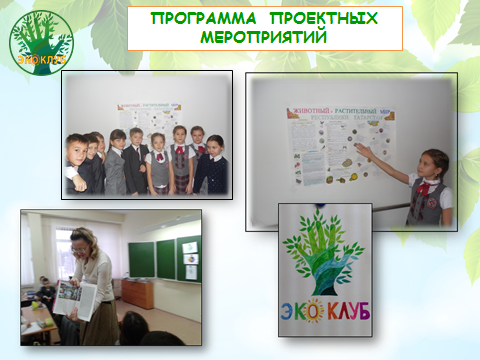 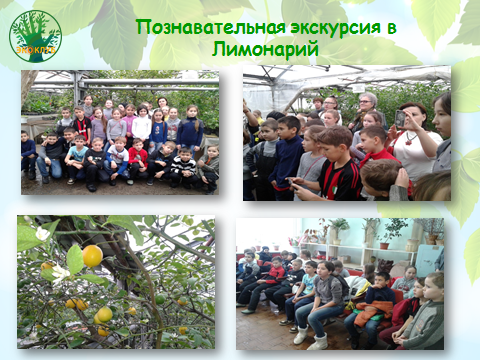 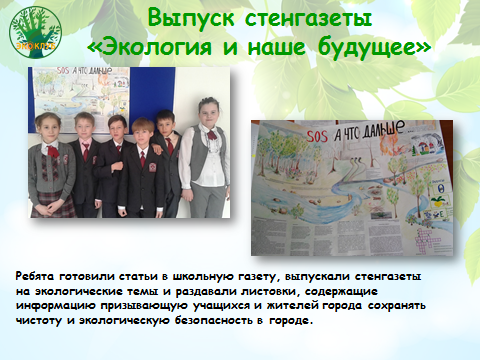 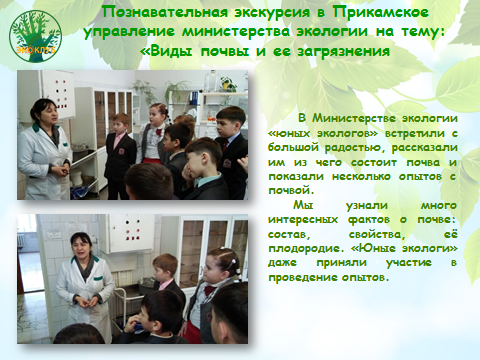 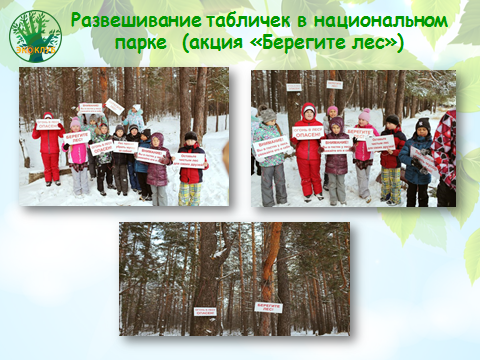 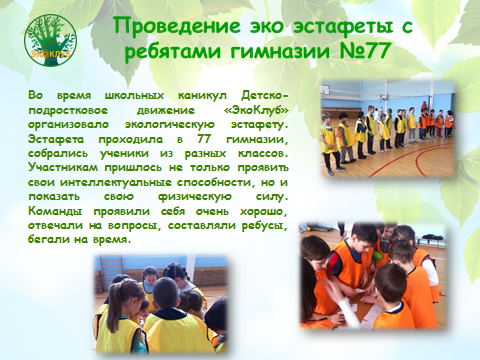 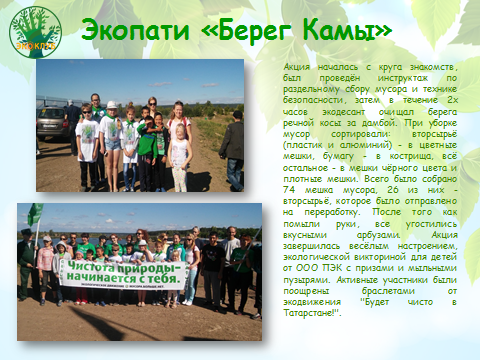 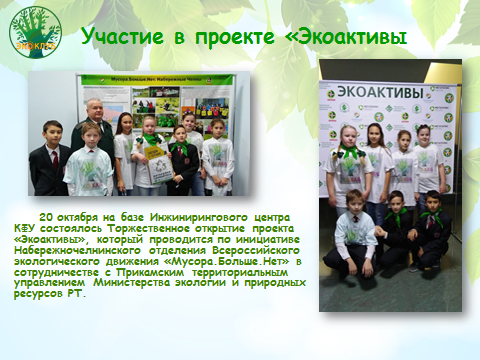 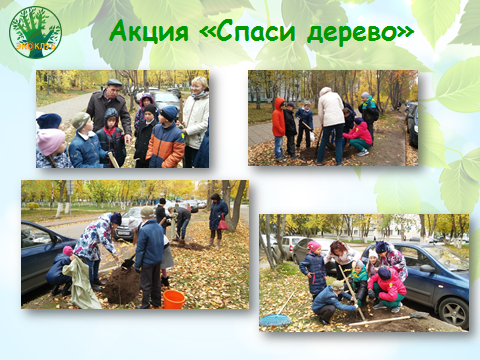 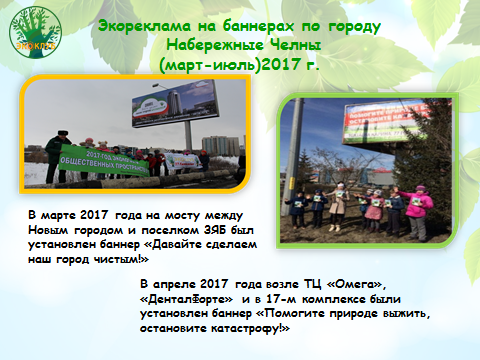 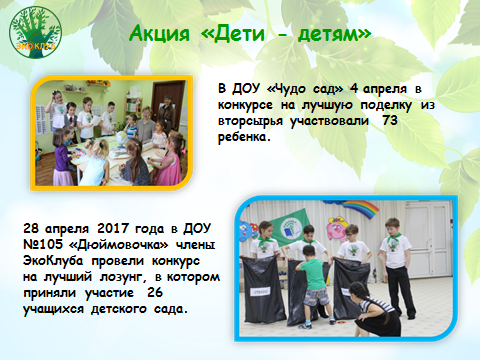 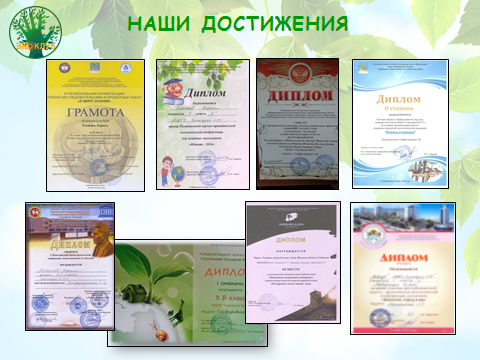 1. Наименование проекта«ЭкоКлуб»2. Авторы проектаКолпакова Мария, Тохтаев Кирилл, обучающиеся объединения «Я исследователь» МАУДО «Детский эколого-биологический центр №4», ученики 8 класса МАОУ «Гимназия №77»3. Руководители  проектаЯковлева Л.Г., педагог дополнительного образования МАУДО «ДЭБЦ№4»;Ахметшина Л.Р., учитель биологии МАОУ «Гимназия №77»4. Наименование учрежденияМАУДО «Детский эколого-биологический центр №4», МАОУ «Гимназия №77»5. Адрес423823, Республика Татарстан, г. Набережные Челны, б-р Школьный, д. 2 (Новый город 18/09)6. Телефон, электронная почта+7(855)-238-15-69ekolog_chelny@mail.ru 7. Цель проектаорганизовать работу ЭкоКлуба, направленную на решение экологических проблем города Набережные Челны.8. Сроки реализации2015-2018 гг.9. Результаты1. Разработана программа работы ЭкоКлуба;2. Разработаны мероприятия в соответствии с программой ЭкоКлуба;3. Подготовлена информация для СМИ: альбом, заметка на сайт и статья в газету «Челнинские известия»;4. Охват участников:25 семей – 100%16 родителей – 60% №п/пКачественный состав целевых группКоличественный состав (чел.)1Педагоги гимназии №7742Представители родительского комитета 6 «б» класса.53Родители  учащиеся 5-х классов124Учащиеся 5б класса275Учащиеся из других  классов54Итого:102№Задачи проектаДеятельность по проектуСрок и место проведения Ответственныйэтап – подготовительный этап – подготовительный этап – подготовительный этап – подготовительный этап – подготовительный 1.Составить программу ЭкоКлуба.Создание творческой группы и распределение обязанностей среди участников проекта15.09.2015Каб.315Колпакова М.А. председатель родительского комитета2.Сплотить родителей и учащихся в стремлении к проведению мероприятий направленных на улучшении экологической обстановки в городе.Проведение родительского собрания по теме «Экология проблемы нашего города»25.09.2015Каб. 315Члены родительского комитета 3 б классаГайфутдинова Г.И. классный руководитель2.Сплотить родителей и учащихся в стремлении к проведению мероприятий направленных на улучшении экологической обстановки в городе. Проведение классного часа «Знакомство с экологией»25.09.2015Каб. 306Член родительского комитета Колпакова М.А.Тохтаева Т.Л.Гайфутдинова Г.И.  классный руководитель2.Сплотить родителей и учащихся в стремлении к проведению мероприятий направленных на улучшении экологической обстановки в городе.Проведение конкурса на лучший логотип ЭкоКлуба.10.10.2015 Каб. 306Член родительского комитета Колпакова  М.А. Гайфутдинова Г.И. классный руководитель3.Распределить обязанности родителей по плановым мероприятиям.Проведение заседания членов родительского комитета 5 б класса.18.10.15 Каб.306председатель комиссии по здоровьюЧлены родительского комитета 3 б классаГайфутдинова Г.И. классный руководитель3.Распределить обязанности родителей по плановым мероприятиям.Проведение заседания ЭкоКлуба20.10.15 Каб.306Члены родительского комитета 3 б классаУчащиеся 3б класса4.Подготовить информацию для СМИ по итогам проведения мероприятий.Размещение информации на сайте гимназии о создании ЭкоКлуба.25.10.15 Каб.306Члены родительского комитета 3б классаУчащиеся 3б классаэтап – практический этап – практический этап – практический этап – практический этап – практический 1.Организовать проведение совместных мероприятийВыпуск стенгазеты «Экология и наше будущее»30.10.15 Каб.306Члены родительского комитета 3 б классаУчащиеся 3б класса1.Организовать проведение совместных мероприятийПроведение акции «Не ставь машину на газон»03.11.15 Каб.306Члены родительского комитета 3 б классаУчащиеся 3б класса1.Организовать проведение совместных мероприятийКонкурс рисунков «Спасем природу»06.11.15 Каб.306Учащиеся 3б класса1.Организовать проведение совместных мероприятийКлассный час на тему «Экологическая характеристика города Набережные Челны (знакомство с понятиями: урбанизация и антропогенное воздействие), растительный и животный мир Татарстана.08.11.15 Каб.306Учащиеся 3б классаГайфутдинова Г.И.  классный руководитель1.Организовать проведение совместных мероприятийВыпуск стенгазеты «Растительный и животный мир Татарстана»09.11.15 Каб.306Учащиеся 3б классаГайфутдинова Г.И.  классный руководитель1.Организовать проведение совместных мероприятий Выпуск стенгазеты «Растительный и животный мир Татарстана»12.11.15 Каб.306Учащиеся 3б классаГайфутдинова Г.И.  классный руководитель1.Организовать проведение совместных мероприятийЭкскурсия на ООО«Челныводоканал» с целью познавательной экскурсии в музей воды.15.11.15 Каб.306Учащиеся 3б классаГайфутдинова Г.И.  классный руководитель1.Организовать проведение совместных мероприятийПознавательная экскурсия в Лимонарий.17.11.15 Каб.306Учащиеся 3б классаГайфутдинова Г.И.  классный руководитель1.Организовать проведение совместных мероприятийКонкурс - лучший девиз для табличек – «Берегите Лес».21.11.15 Каб.306Учащиеся 3б классаГайфутдинова Г.И.  классный руководитель1.Организовать проведение совместных мероприятийВыпуск стенгазеты «Музей воды»28.11.15 Каб.306Учащиеся 3б классаГайфутдинова Г.И.  классный руководитель1.Организовать проведение совместных мероприятийКонкурс кормушек для птиц.02.12.2015Учащиеся 3б классаГайфутдинова Г.И.  классный руководитель1.Организовать проведение совместных мероприятийКонкурс листовок и рисунков на тему: «Помоги птицам»07.12.2015Учащиеся 3б классаГайфутдинова Г.И.  классный руководитель1.Организовать проведение совместных мероприятийРаспространение листовок «Помоги зимующим птицам».12.12.2015Учащиеся 3б классаГайфутдинова Г.И.  классный руководитель1.Организовать проведение совместных мероприятийВыпуск ежеквартальной газеты ЭкоКлуб15.12.2015Учащиеся 3б классаГайфутдинова Г.И.  классный руководитель1.Организовать проведение совместных мероприятийПроведение экологической экскурсии на экотропе «Берендеево царство» в национальном парке Нижняя Кама18.12.2015Учащиеся 3б классаГайфутдинова Г.И.  классный руководитель1.Организовать проведение совместных мероприятийРазвешивание табличек в национальном парке  (акция «Берегите лес»)21.12.2015Учащиеся 3б классаГайфутдинова Г.И.  классный руководитель1.Организовать проведение совместных мероприятийКонкурс рисунков «Берегите лес от пожара»23.12.2015Учащиеся 3б классаГайфутдинова Г.И.  классный руководитель1.Организовать проведение совместных мероприятийПознавательная экскурсия в мин. экологии на тему: «Виды почвы и ее загрязнения».25.12.2015Учащиеся 3б классаГайфутдинова Г.И.  классный руководитель1.Организовать проведение совместных мероприятийВыпуск стенгазеты: «Накормите птиц»26.12.2015Учащиеся 3б классаГайфутдинова Г.И.  классный руководитель1.Организовать проведение совместных мероприятийКлассный час на тему «Чистый Город» с приглашением Музафарова В.М.27.12.2015Учащиеся 3б классаГайфутдинова Г.И.  классный руководитель1.Организовать проведение совместных мероприятийОбозревательная экскурсия по лабораторной диагностике и составление характеристики воды в ее пригодности для употребления.28.12.2015Учащиеся 3б классаГайфутдинова Г.И.  классный руководитель1.Организовать проведение совместных мероприятийПроведение викторины на тему «Окружающая среда»28.12.2015Учащиеся 3б классаГайфутдинова Г.И.  классный руководитель1.Организовать проведение совместных мероприятийПроведение викторины: «Птицы нашего края».11.01.2016Каб. 306Члена родительского комитета 3 б классаКлассный руководитель Ахметшина Л.Р.1.Организовать проведение совместных мероприятийВыпуск стенгазеты: «Живи лес!!!»13.01.2016Члена родительского комитета 3 б класса1.Организовать проведение совместных мероприятийВыступления на классных часах в младших классах на тему «Как надо кормить птиц». 15.01.2016Классный руководитель Ахметшина Л.Р.1.Организовать проведение совместных мероприятийКонкурс видео презентаций «Накормите птиц зимой»17.01.2016Члена родительского комитета 3 б класса1.Организовать проведение совместных мероприятийЛекция как сберечь наших птиц зимой в 7 классе18.01.2016Классный руководитель Ахметшина Л.Р.1.Организовать проведение совместных мероприятийКлассные часы на темы:
-Сравнительная характеристика понятий экология и охрана природы. 
- Нефть – полезное ископаемое.
-Добыча нефти и ее влияние на окружающую среду.
-Производство бензина → выхлопные газы и их влияние на здоровье человека.
-Экологически чистые виды транспорта.23.01.201628.01.201605.02.201611.02.2016Члена родительского комитета 3 б класса1.Организовать проведение совместных мероприятийВикторина в рамках классного часа на тему: «Вода – источник жизни».19.02.2016Классный руководитель Ахметшина Л.Р.1.Организовать проведение совместных мероприятийУчастие в городском конкурсе листовок «Сбережем воду».25.02.2016Члена родительского комитета 3 б класса1.Организовать проведение совместных мероприятийПодготовка  листовки на тему: «Береги воду».01.03.2016Классный руководитель Ахметшина Л.Р.1.Организовать проведение совместных мероприятийПроведение акции в защиту окружающей среды в парке «Прибрежный». 13.03.2016Члена родительского комитета 3 б класса1.Организовать проведение совместных мероприятийУчастие в интервью местному телеканалу РЕН-TV. 17.03.2016Классный руководитель Ахметшина Л.Р.1.Организовать проведение совместных мероприятийВыпуск стенгазеты «Экология и наше будущее»21.03.2016Члена родительского комитета 3 б класса1.Организовать проведение совместных мероприятийУчастие в викторине про болота в рамках Всемирного дня воды.  22.03.16Классный руководитель Ахметшина Л.Р.1.Организовать проведение совместных мероприятийПроведение лекции о лесных угодьях в нашей республике сотрудниками Национального парка «Нижняя Кама» 22.03.2016Члена родительского комитета 3 б класса1.Организовать проведение совместных мероприятийОрганизация экологической эстафеты для учащихся гимназии №77 в весенние каникулы.23.03.2016Классный руководитель Ахметшина Л.Р.1.Организовать проведение совместных мероприятийПроведение соц. опроса в разных классах МАОУ «Гимназия №77»03.04.2016Члена родительского комитета 3 б класса1.Организовать проведение совместных мероприятийСоздание кружка «В гостях У ЭкоКлуба» с целью просвещения  учащихся гимназии.10.04.2016Классный руководитель Ахметшина Л.Р.1.Организовать проведение совместных мероприятийУчастие в конкурсе «Голубая планета»20.04.2016Члена родительского комитета 3 б класса1.Организовать проведение совместных мероприятийУчастие в городском месячнике «Сохраним наши водоемы»,
 посвященного  Международному Дню воды и 
Году водоохранных зон в Республике Татарстан.06.05.2016Учащиеся 3 б класса Классный руководитель Ахметшина Л.Р.1.Организовать проведение совместных мероприятийПознавательная  экскурсия по лабораторной диагностике и составление характеристики воздуха  и его пригодности .12.05.2016Члена родительского комитета 3 б класса1.Организовать проведение совместных мероприятийЗащита научно-исследовательских работ по окружающему миру на гимназической конференции «Открытие».21.05.2016Классный руководитель Ахметшина Л.Р.1.Организовать проведение совместных мероприятийРейд с целью обследования окружающей обстановки в район родника " У домика лесника"08.09.2016Каб. 306Родительский комитет 4б класса Классный руководитель Ахметшина Л.Р.1.Организовать проведение совместных мероприятийУчастие в конкурсе «Птичья столовая» в МАУДО «ДЭБЦ№4»15.09.2016Каб. 306Учащиеся 4б класса Классный руководитель Ахметшина Л.Р. Родительский комитет1.Организовать проведение совместных мероприятийУчастие в Поволжской научно-практической конференции имени В.К. Валиева10.10.2016г.МамадышУчащиеся 4 б класса Классный руководитель Ахметшина Л.Р. 1.Организовать проведение совместных мероприятийУчастие в региональной конференции учебно - исследовательских и проектных работ «В мире знаний».15.02.2017МБОУ «СОШ №38»Учащиеся 4 б класса Классный руководитель Ахметшина Л.Р.1.Организовать проведение совместных мероприятийВыпуск стенгазеты «Лесной пожар»17.10.2016Учащиеся 4 б класса Классный руководитель Ахметшина Л.Р. Родительский комитет1.Организовать проведение совместных мероприятийЭкскурсия  в музей экологии на выставку «Садовое искусство».28.10.2016Учащиеся 4 б класса Классный руководитель Ахметшина Л.Р. Родительский комитет1.Организовать проведение совместных мероприятийУчастие в научно-практической конференции «Юннат-2016»14.11.2016МАУДО «ДЭБЦ №4»Учащиеся 4 б класса Классный руководитель Ахметшина Л.Р. Родительский комитет1.Организовать проведение совместных мероприятийРейд на родник «У домика лесника» и его очистка.18.09.2016Учащиеся 4 б класса Классный руководитель Ахметшина Л.Р. Родительский комитет1.Организовать проведение совместных мероприятийЛекция  ребят из ЭкоКлуба о раздельном сборе мусора в разных классах гимназии №77.15.10.2016Учащиеся 4 б класса Классный руководитель Ахметшина Л.Р. 1.Организовать проведение совместных мероприятийКонкурс на самый оригинальный  лозунг, призыв по охране окружающей среды.12.01.2017Учащиеся 4 б класса Классный руководитель Ахметшина Л.Р. Родительский комитет1.Организовать проведение совместных мероприятийПроведение акции «Спасем наши родники!»18.10.2016Учащиеся 4 б класса Классный руководитель Ахметшина Л.Р. Родительский комитет1.Организовать проведение совместных мероприятийУчастие	 в Экопати за ТЦ  "Сити-Молл".14.07.2016 г.   Учащиеся 4 б класса Классный руководитель Ахметшина Л.Р. Родительский комитет1.Организовать проведение совместных мероприятийВыезд на уборку береговой территории р.Камы, за торговым комплексом "Алан".Июле 2016 г.Учащиеся 4 б класса Классный руководитель Ахметшина Л.Р. Родительский комитет1.Организовать проведение совместных мероприятийЭкопати «Берег Камы»Июнь 2016Учащиеся 4 б класса Классный руководитель Ахметшина Л.Р. Родительский комитет1.Организовать проведение совместных мероприятийВыпуск стенгазеты «Как ЭкоКлуб провел лето»05.09.2016Учащиеся 4 б класса Классный руководитель Ахметшина Л.Р. Родительский комитет1.Организовать проведение совместных мероприятийУчастие в мероприятиях в День парков и скверов. Уборка парка "Прибрежный". 16.09.2016Учащиеся 4 б класса Классный руководитель Ахметшина Л.Р. Родительский комитет1.Организовать проведение совместных мероприятийУчастие во Всероссийской акции "Сделаем!, во Всероссийском субботнике Зелёная Россия "Страна моей мечты".Сентябрь-октябрь 2016Учащиеся 4 б класса Классный руководитель Ахметшина Л.Р. Родительский комитет1.Организовать проведение совместных мероприятий Проведение единого экологического урока.09.09.2016Учащиеся 4 б класса Классный руководитель Ахметшина Л.Р. Родительский комитет1.Организовать проведение совместных мероприятийАкция: «Спаси дерево!!!»24.09.2016 Учащиеся 4 б класса Классный руководитель Ахметшина Л.Р. Родительский комитет1.Организовать проведение совместных мероприятийЭкскурсия в музей экологии «Флора и фауна в Татарстане», «Минералы и почва», «Осенняя фантазия»28.10.2016Учащиеся 4 б класса Классный руководитель Ахметшина Л.Р. Родительский комитет1.Организовать проведение совместных мероприятийУчастие в проекте «Экоактивы»Ноябрь-май 2016-2017гг.Учащиеся 4 б класса Классный руководитель Ахметшина Л.Р. Родительский комитет1.Организовать проведение совместных мероприятийУчастие в Республиканской научно-практической конференции «Экология, город и мы»03.11.2017Учащиеся 5 б класса Классный руководитель Ахметшина Л.Р. Родительский комитет3 этап  - итогово – аналитический3 этап  - итогово – аналитический3 этап  - итогово – аналитический3 этап  - итогово – аналитический3 этап  - итогово – аналитический1.Обобщить работу ЭкоКлуба и познакомить общественность с результатами ее реализации.Проведение круглого стола с детьми и родителями по подведению итогов проекта 20.04.18 Каб.315Учащиеся 5 б класса Классный руководитель Ахметшина Л.Р. Родительский комитет2. Подготовить информацию для СМИ по итогам реализации проекта.Оформление стенда «Мы-ЭкоКлуб».Размещение  информации на сайте гимназии и  в СМИ по итогам реализации проекта.21.04.2018Члены родительского комитета 5 б классаАхметшина Л.Р. классный руководительУчащиеся 5 «б» класса3.Выпустить альбом «Мы-ЭкоКлуб»Разработка дизайна и выпуск альбома по итогам реализации проекта.30.04.2018Члены родительского комитета 5 б классаАхметшина Л.Р. классный руководительУчащиеся 5 «б» класса№Статья расходовИсточник финансированияСумма  (руб.)1.Канцтовары(канцелярские принадлежности: белая бумага для печати (2 пачки), ручки (20), планшеты (5), фломастеры (5 упаковок), гуашь (2 упаковки), маркеры (10 шт.), листы ватмана (50 шт.), клей ПВА (1 банка), переносные маркерные доски.За счет денежных средств вырученных на ярмарках солидарности600руб.3.Распечатка фотографийЗа счет денежных средств вырученных на ярмарках солидарности500руб.5.Пользование Интернет-ресурсами, организация выхода в ИнтернетЗа счет бюджетных средств гимназии06.Заправка принтераЗа счет денежных средств вырученных на ярмарках солидарности3007.Сертификаты и грамоты участникам мероприятийЗа счет денежных средств вырученных на ярмарках солидарности500ИТОГО:1900 руб.*3=5700руб.№Задачи проектаНаименование критерияПоказатель 1Привлечь 60% родителей к совместным мероприятиям.Количество привлеченных родителей участвующих в мероприятиях.16 родителей – 60%2Сплотить родителей и учащихся в стремлении к проведению мероприятий направленных на улучшении экологической обстановки в городе.Количество семей участвующих в мероприятиях25 семей – 100%3Составить программу работы ЭкоКлубаРазработана программа работы ЭкоКлубаПлан-график проведения мероприятий.4Разработать планы мероприятий (акции, тематические недели, игровые программы, флешмоб детей и родителей, мастер-классы, викторины, экопати, конкурсы).  Разработаны мероприятия в соответствии с программой ЭкоКлуба.Выпустить альбом «Мы-ЭкоКлуб»5.Подготовить информацию для СМИ по итогам проекта. Освещение   и информирование проекта Подготовлен альбом, заметка на сайт и статья в газету «Челнинские известия».№Наименование ограниченияЗначениеКомментарий1Длительность проекта3 годаВ соответствии с программой проекта2Стоимость проекта1900 руб.*3=5700руб.В соответствии с программой проекта№Наименование рискаВероятностьПлан  предотвращения / реагирования1.Нарушение сроков по внутренним причинам30%Перепланирование проекта2.Изменение содержания проекта10%Детальное описание содержания на этапе планированияИнформирование заинтересованных сторон3.Изменение ключевых участников проекта20%МотивацияНаличие кандидатов на замену